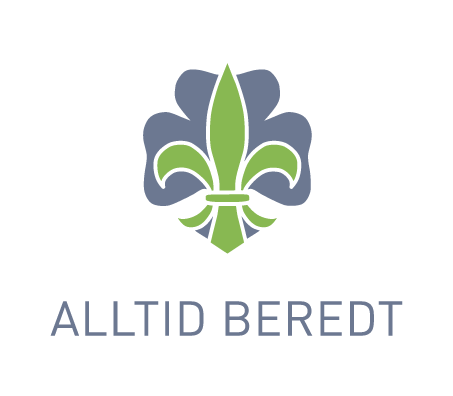 Beredskapsplan Patruljehaik
Lillesand Speidergruppe                                          FormålÅ avlaste leder og medlemmer i en krisesituasjon.Å sørge for konkret og skikkelig informasjon om det som har hent, der det kan leveres ut.Å sørge for at gruppenes deltakelse og oppfølging skjer på en verdig og ryddig måte.Arbeidsprinsipper.Åpenhet – Konkret og skikkelig informasjon om det som har hent, når dette kan leveres ut. Slik at man unngår rykter og tilfeldige antakelser.Handling – Forutsetter kjennskap til saken.Respekt – Ulike situasjoner oppleves ulikt og må takles deretter. Ta hensyn til de involvertes ønsker, reaksjoner og behov.Beskyttende – I en krisesituasjon har de impliserte ikke alltid samme evne til å beskytte seg selv. Påtrykk fra bla. media kan være hensynsløst.Lillesand Speidergruppe faste beredskapsgruppe ved patruljehaik består av følgende:Gruppeleder.Hjemmeleder (e)Enhetsledere i den enheten hendelsen hører inn under.Uteleder (hvis voksen over 18 er med på haiken)Gruppen kan supplere med fagpersonell når den finner det nødvendig.AnvarsfordelingUteleder: Varsler nødetat (ved alvorlig hendelse). Varsler hjemmeleder og gruppeleder.Hjemmeleder: Få bekreftet at uteleder har kontakt med nødvendige nødetater.Har oversikt over hvem som er på tur, og kontaktinfo til hjemmene.Informerer hjemmet ved behov. Holder gruppeleder oppdatert.Gruppeleder: Det er gruppeleder som er «eier» av ulykken og som har det overordnede ansvaret for at ting blir håndtert på riktig måte. Holder kontakt med Speiderforbundet og media.Saker av følgende karakter skal rapporteres til beredskapsgruppen ved: Gruppeleder.Overgrepssaker.Ulykker med personskader.Dødsfall blant leirens deltakere.Klare brudd på det Lillesand speidergruppe står for.Andre saker som kan medføre spesielle medieoppslag, eller oppmerksomhet fra det offentlige.VarslingDet er svært viktig at speiderne informeres om at de IKKE skal ringe hjem ved ulykke, eller ved mindre hendelser. De skal kun kontakte Uteleder eller Hjemmeleder! Ved alvorlig ulykke kan speiderne ringe nødetat.Varsling av skader og ulykker foretas i følgende rekkefølgeUteleder varsler nødetater (hvis alvorlig hendelse):	Sykdom eller skade: 113, eller lokal legevakt; Dødsfall eller savnet speider: politiet via nødtelefon 112Uteleder informerer hjemmeleder og gruppeleder. Hjemmeleder informerer hjemmet (NB ikke ved dødsfall). Ved alvorlig hendelse skal varsel av pårørende gjøres i samråd med politi og helsetjenesten. Gruppeleder varsler Norges speiderforbund/krets ved å ringe speidernes beredskapstelefon: 09 123. Vær forberedt på å avtale med pårørende hvordan disse skal holdes informert, ved behov etablere treffsted på speiderhyttaVarsle internt i speidergruppen, avtale hvem som gjør hva.MediaI ulykker der politiet er innblandet, er det politiet som «eier» informasjonen. De uttaler segom dødsfall, redningsaksjoner og selve søket etter savnet person.Helsetjenesten uttaler seg om medisinske tilstander.Når uhellet er ute må gruppeleder finne en «pressekontakt». Alle henvendelser sendes videre til kontaktpersonen.Aktuelle telefonnr. (legg inn nummer)Gruppeleder LillesandHjemmeleder, vandrerHjemmeleder, stifinnerTurleder (med på haik)Røde Kors, Lillesand37 27 29 90Legevakt, Kristiansand38 07 69 00NSF beredskapstelefon09123